Objetivo:   Reconocer que nuestra vida es un regalo de Dios.                    Guía de Religión.   Dios es un Padre cariñoso1.-  Escucha con atención el siguiente texto que te leerán en casa:2.- Encierra en un círculo la frase correcta según el texto:3.- Rellenar la cruz con papel lustre usando diferentes colores.Dios creó a los hombres y mujeres parecidos a Él. Así somos.¡Dios nos quieres tal como somos! Dios Padre sabe nuestro  nombre y para Él todos somos importantes. Somos su obra especial. Dios nos pensó, Él tiene planes para cada uno. Somos lo más querido por Dios desde toda la eternidad, somos sus hijos predilectos. Dios es un padre bueno y nos regalo a Jesús como su hijo amado.     Dios creó al hombre            y la mujer.         Dios creó solo a                                 los animales.Dios en su gran amor, nos regala a sus hijo Jesús, quien da su vida por todos nosotros.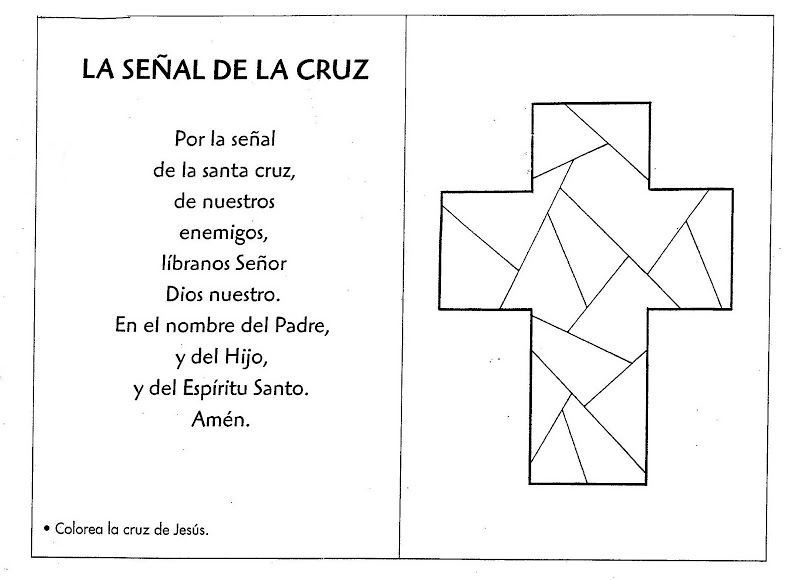 